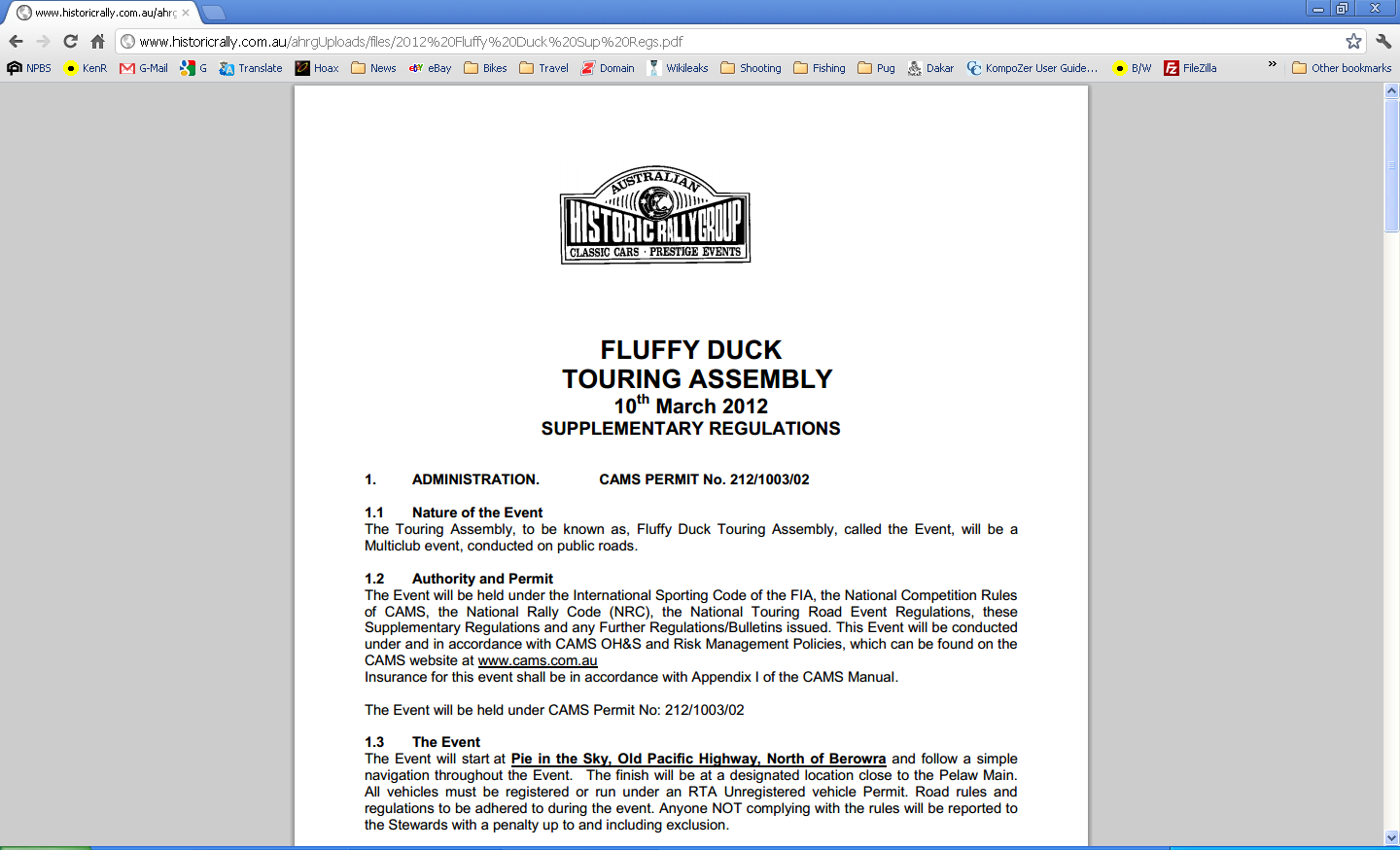 NAMETOURING ASSEMBLYDATE (xxth Month Year)SUPPLEMENTARY REGULATIONS1. ADMINISTRATION.               CAMS PERMIT No. xxx/xxxx/xxIn case of an emergency or withdrawal from the Event, the Director may be contacted during the Event by Mobile Phone number xxxx xxxx1.1 Nature of the EventThe Touring Assembly, to be known as, NAME Touring Assembly, hereinafter called the Event, will be a Multiclub event, conducted on public roads in the state of NSW commencing on DATE. The event will be a round of the AHRG Club Championship.1.2 Authority and PermitThe Event will be held under the FIA International Sporting Code including Appendices and the National Competition Rules (NCR) of CAMS, the National Rally Code (NRC), the National Touring Road Event Regulations, these Supplementary Regulations and any Further Regulations/Bulletins issued. This Event will be conducted under and in accordance with CAMS OH&S, CAMS Safety 1st and Risk Management Policies, which can be found on the CAMS website at www.cams.com.au. Certain public, property, professional indemnity and personal accident insurance is provided by CAMS in relation to the event.  Further details can be found in the CAMS Insurance Handbook, available at www.cams.com.au.The Event will be held under CAMS Permit No: xxx/xxxx/xx1.3 The EventThe Event will start at LOCATION/ADDRESS NSW and follow a simple navigation throughout the Event. The finish will be at a designated location at LOCATION/ADDRESS NSW.  All vehicles must be road registered; proof of registration will be required. The Event will be untimed.Road rules and regulations are to be adhered to during the event. Anyone NOT complying with the rules will be reported to the organising committee with a penalty up to and including exclusion from the event.1.4 ALL historic registered vehicles with a European origin are encouraged to enter this event. Left hand drive and “Rare” cars are most welcome.Late model vehicles may enter but will be ineligible for outright placings.1.5 OFFICIALSInvited ClubsAll CAMS affiliated Car Clubs are invited.1.6 Alteration, Abandonment or Termination of the EventEvent Organisers reserve the right to cancel, abandon or postpone the Event in accordance with NCR 59 of the current CAMS Manual.2. COMPETITORS AND ENTRIESThe Organisers have the authority to refuse entries in accordance with NCR 83 of the CAMS Manual of Motor Sport. The Organisers being the elected AHRG Committee as well as the Officials listed above.2.1 Crew MembersCrews will consist of a minimum of two people and a maximum not exceeding the legal seating capacity of the vehicle.Each member of the crew must be a member of a CAMS affiliated car club, and proof of membership must be shown to the Event Secretary at Scrutineering.Competitors under the age of 18 years must have the written consent of a parent or guardian in order to enter and participate. The minimum age for competitors is 14 years of age.2.2 EntriesEntries must be made on the attached official entry form and sent together with the entry fee to the Event Secretary, P.O. Box 987, Warners Bay 2282 NSW.Cheques should be made payable to Australian Historic Rally Group or Direct Deposit to our account. Details: BSB: 		182-222:   Account Number:	120660865 (Please email receipt of transfer to secretary.ahrg@gmail.com)Entry Fee is: $XX.xx.Entries close Date (xxth Month Year)  Entries will be accepted on the day of the event but will attract a $5 late entry fee.Entries open with publication of these Supplementary Regulations.Entries close at the start of the event.New members may join the Club on the day at the organiser’s discretion.Entries may be refused by the event organisers in accordance with NCR 83.Changes to the crew and/or vehicle may be permitted prior to the Start of the Event at the discretion of the organisers with no penalty. Any changes after the Start will be at the discretion of the Clerk of Course or a nominee of the Clerk of Course.2.3 LicencesThe Driver/s must hold a current valid civil driving licence. The Competitor and at least one crew member over the age of 16 years must hold a current CAMS Level 2 Licence, CAMS L2NS Licence, or higher.New L2NS and L2S licences can be obtained from CAMS. Renewals must be done through the CAMS Office, PO Box 147 Caulfield East 3145. Check their website at www.cams.com.au for more information.Please allow time for new licence processing, as an application form has to be completed by the applicant.2.4 ScrutineeringScrutineering will take place at LOCATION/ADDRESS from TIME.All vehicles shall be equipped with a functioning distance measuring device, which includes a Halda or Terratrip. An odometer recording either Miles or Kilometres will also be acceptable. 2.5 Vehicle and Crew Compliance.Compulsory equipment will include:Seatbelts for each occupant, where fitted.Operational distance measuring device.Proof of current registration for the entered vehicle, e.g. Registration papers as issued by the RMS.Driver’s current Civil Driving Licence.Driver and crew’s current club membership.Current CAMS licence for at least the Competitor and one member of the crew.Recommended, but not compulsory:	Two reflective triangles.	First Aid kit.	Fire extinguisher.	Mud flaps for each driven wheel.2.6 Starting OrderThe Starting Order will be determined by order of receipt of entry at the director’s discretion.2.7 Competitors' BriefingA Competitors' Briefing will be held TIME & LOCATIONAttendance by at least one member of each crew is compulsory. Failure to attend will incur a 15-point penalty2.8 ProtestsAny query that cannot be resolved by negotiation with the Organising Committee will be dealt with in accordance with CAMS Manual of Motor Sport, Part XII.Protests relating to the event must be lodged within 30 minutes of the competitor booking in at the end of the day’s competition.The Clerk of the Course or nominees and CAMS Officials are deemed Judges of Fact.3. VEHICLES3.1 EligibilityThe club fosters the entry of vehicles first manufactured 30 years prior to the Event date. Each vehicle must be currently road registered, including Historic and Classic.As this is an Australian Historic Rally Group Event, older vehicles are encouraged to compete, however later vintages up to and including current models are accepted but those vehicles will be classified Class X.Class X vehicles are not eligible for outright positions and will receive class positions only.3.2 ClassesVehicles will be graded as per AHRG classes relating to age and categorised by Peter Meadows, Eligibility Officer.3.3 Vehicle ConditionIt is the responsibility of the Entrant and/or the Driver to ensure the vehicle is in a road-safe condition, both at the start and during the Event. Vehicles will be checked at scrutineering prior to the commencement of the Event and may be checked at any time by the Officials for compliance.Except in Control areas, vehicles may be worked on at any time during the Event without penalty.4. SCHEDULEEntries open                                        On publication of these RegulationsEntries close                                        DATEScrutineering                                       TIME & PLACECompetitors' Briefing                 	TIME & PLACE First Car Starts 		            TIME & PLACEFirst Car Finishes                               Approx TIME Whilst an untimed event, controls will be closed at the times listed below:5. EVENT FORMAT5.1 Sections and DistanceThe Event will be conducted on public roads, over a total distance of about xxx klm, xx% of which is bitumen. The longest distance between refuelling service stations will be about xx km.  5.2 FUEL At xx Km’s and at xx k’s5.3 MAPSAny maps required will be supplied by the organisers.5.4 Route InstructionsInstructions for the Event will be issued two minutes before each car startsInstructions for the Event may be given as fully route charted, with or without Tulip arrows or by plotting Grid References or a mix of all the above. (or as defined by the Event Director/Organisers). Different instructions may be issued to competitors, depending on their classification, e.g. Novice or Expert. 5.5 NAVIGATIONNavigation is to be stipulated as either Shortest Mapped Route Point to Point or Shortest Mapped Route Overall.The same road cannot be traversed in the opposite direction during the running of the event unless explicitly directed to do so in the Route Instructions or in the case of a Redirection.5.6 ODOMETER CHECKThe survey car recorded xx Km(s) over 5.7 ObserversThere may be observers, who will be Judges of Fact, positioned along the route. The observers may be on course to note any infringements of traffic laws, quiet zones and the general conduct of competitors. Points may be deducted according to their observations.5.8 MAIN CONTROLSMain controls may be manned or unmanned. Your Route Card MUST be signed by the officials and competitors must sign the official’s control sheet.Main controls may also be unmanned and signified by a board displaying the letter “M” in RED as well as another board with a RED letter displayed. This letter must be recorded on the Route Card in correct sequence.5.9 Route ChecksRoute Checks may be manned by officials or Visual Route Checks, (VRCs) in the form of a RED letter on a white board which competitors must record on their Route Card in correct order of observation. Where officials are present, competitors must sign the official’s control sheet as well as having their own Route Card signed. It is the competitor’s sole responsibility to ensure that this procedure is followed.VRCs may be placed on incorrect roads and will be used as a penalty if recorded on a competitor’s Route Card.Samples of unmanned Route Checks (VRCs) and Main Control boards will be on display at the Driver’s Briefing.  5.10 REDIRECTIONSRedirections may be used where the mapped route does not reflect the current road conditions. In which case a white board displaying the letter “Z” in RED will be accompanied with a VRC board displaying another letter in RED. The letter “Z” indicates that the road ahead is impassable for some reason and you are to execute a u-turn and re-join the route at the shortest possible route. The combination of the letter “Z” and the VRC letter are to be recorded on your Route Card.A sample of the redirection board combination will also be on display at the Driver’s briefing.5.11 ABREVIATIONSAbbreviations that may be used in the Instructions to Navigators:Points of the compass may also be employed, e.g. N.E.  for North East etc when specifying a direction of travel or entry to or departure from a via point or control.6. SCORING6.1 ResultsScoring may be judged by manned and unmanned route checks as well as manned and unmanned controls. (Observation questions may be used throughout the Event for tie breaking purposes.)Other skills testing may also be employed in order to determine a clear winner at the discretion of the Director and/or Organising Committee, i.e. Photo points or other proof of compliance with the instructions, including distance travelled.6.2 PenaltiesFailure to attend Competitors’ Briefing	15 pointsIncorrect or missing Route Check 		 5 points	Incorrect sequence of recorded VRC		 5 pointsMissing Main control				15 points	Wrong Direction into manned control	10 pointsOnly to be used in the case of a tied scoreKilometre or mileage checks must be within 10% of the Directors distances.	10 points6.3 Event WinnerThe winner of the event shall be the competitor who successfully completes the full course with the least amount of points lost.6.4 ALCOHOL, DRUGS AND OTHER SUBSTANCESAny holder of a CAMS ‘Competition’ or ‘Officials’ licence (or equivalent licence issued by another ASN) may be tested for the presence of drugs (or other banned substances) and subject to a penalty(ies) for a breach in accordance with the CAMS Anti-Doping Policy and/or the CAMS Illicit Drugs in Sport (Safety Testing) Policy as published on the CAMS website. Consumption of alcohol in the paddock, pits or any section of the competition venue/course under the control of the Officials is forbidden until all competition is concluded each day. Accordingly, any holder of a CAMS ‘Competition’ or ‘Officials’ licence (or equivalent licence issued by another ASN) may also be tested for the presence of alcohol by a CAMS Accredited Testing Official (CATO) in accordance with the CAMS Standard Operating Procedure for Breath Alcohol Testing.7 Trophies7.1 Trophies will be awarded as listed.1st  2nd & 3rd Outright.1st in class or category		Best Junior entry (under the age of 18)7.2 Trophies will be presented at the next Bi-Monthly meeting of the AHRG. 8. An emergency contact Phone Number is to be included here and on the instruction sheet and/or Route card. This will allow competitors to be able to communicate with the organisers in the case of a problem i.e. breakdown or withdrawal from the event or a call for assistance.  NAME NUMBER or NAME NUMBER.TitleNameCAMS #TelephoneClerk of CourseXXXxxxxxxxxxxx xxx xxxAsst. DirectorXXXxxxxxxxxxxx xxx xxxCheckerXXXxxxxxxxxxxx xxx xxxEvent SecretaryXXXxxxxxxxxxxx xxx xxxScrutineerXXXxxxxxxxxxxx xxx xxxSweepXXXxxxxxxxxxxx xxx xxxT.L.	Turn LeftT.R.	Turn RightS.O.	Straight OnB.L.	Bear LeftB.R.	Bear RightR.J.	Road JunctionT.H.L.	Turn Hard LeftT.H.R.	Turn Hard RightT.J.	“T” JunctionX.R.	Cross RoadF.M.R.	Follow Main RoadS.P.	Sign Post